  Senior féminin division 2 poule G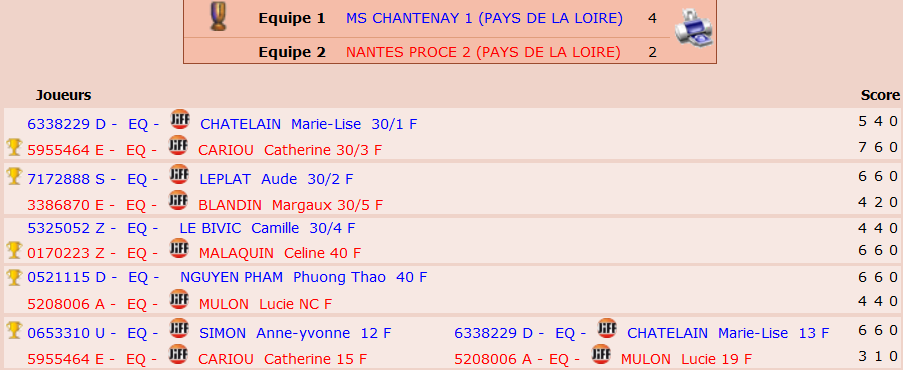 Senior masculin division 3 poule B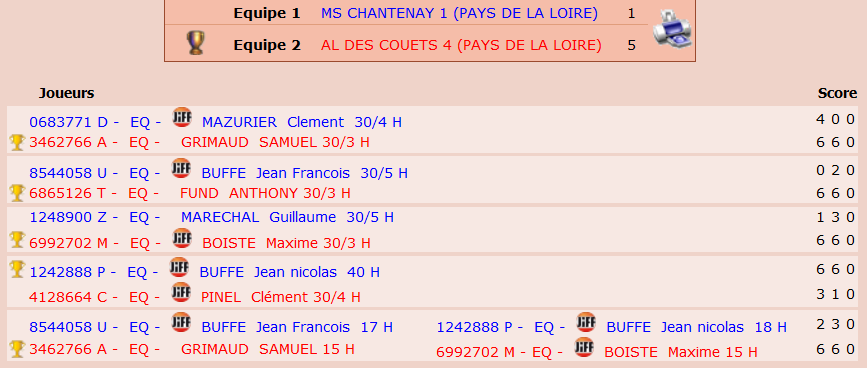 Senior masculin division 3 poule C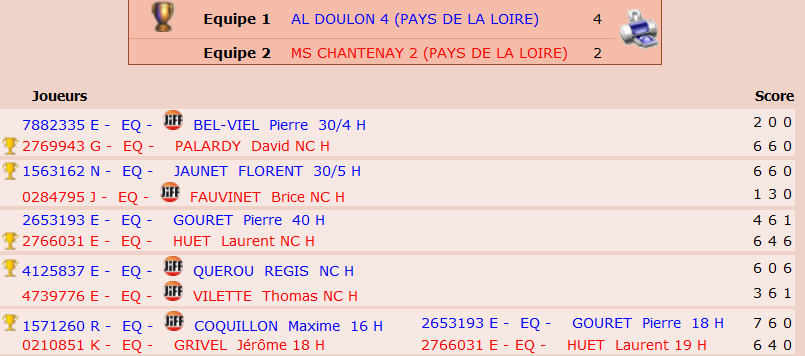 